Útmutató a katalógus használatához A katalógus menüben egyszerű vagy összetett keresést végezhet a könyvtár dokumentumállományában.(A kereső használata nem igényel regisztrációt.)A katalógus egyszerű keresőfelülete „google-szerűen” működik. A keresőmezőbe beírható bármely adata egy műnek, szóközökkel elválasztva. * Lehetőség van téma (tárgy) szerinti keresésre is, ezt lejjebb részletezzük.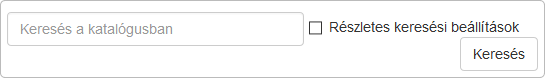 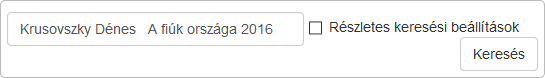 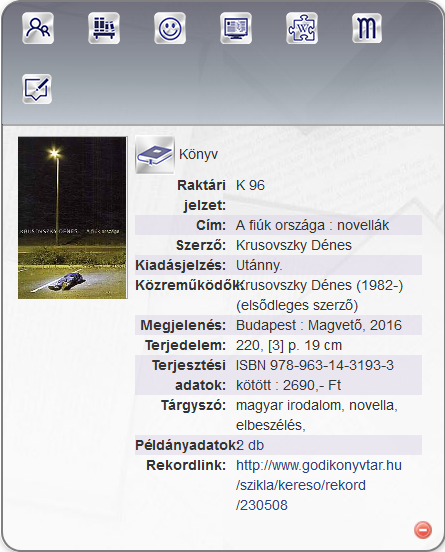 Ha bejelöli a részletes keresési beállítások jelölőnégyzetet, finomíthatja a keresést, azaz különböző szempontok szerinti keresőkérdést fogalmazhat meg.Kereshet külön címre, szerzőre, de akár kiadóra is. A keresés gombra kattintva megjelenik a találati lista, amely tartalmazza a könyvtárban megtalálható dokumentumok listáját.*Lehetőség van téma (tárgy) szerinti keresésre is, ezt lejjebb részletezzük.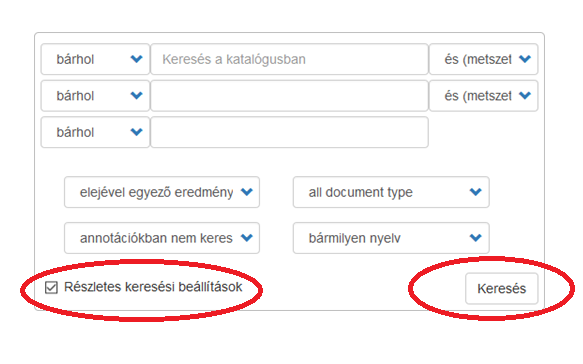 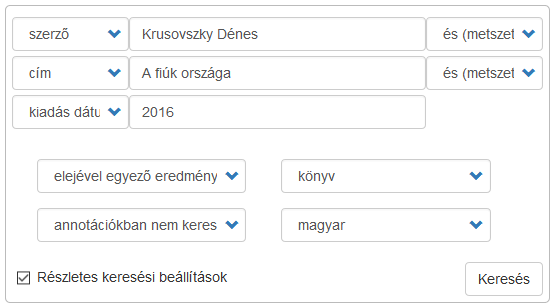 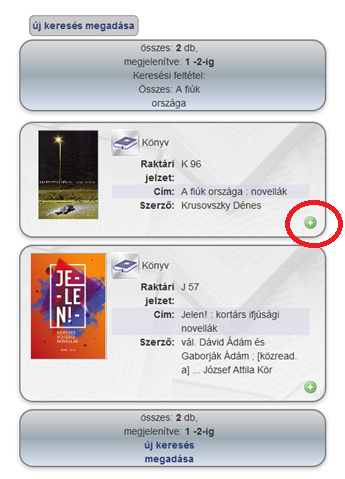 A könyv részletes adatainak megjelenítéséhez kattintson rá a zöld karikára! Ekkor olvasható a könyv minden adata (szerző, cím, kiadás adatai, példányadatok).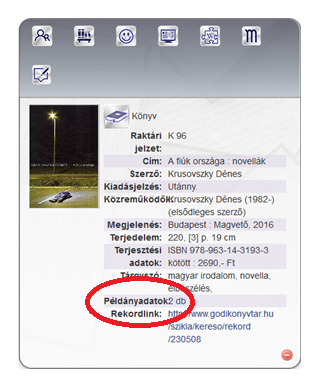 A példányadatoknál látható, hogy a keresett műből hány db található a könyvtárban. A darabszámra tovább kattintva olvasható a mű lelőhelye (központ, fiókkönyvtár, gyermekkönyvtár), ill. státusza. (Jelenleg kölcsönözhető, vagy valakinél kölcsönzésben van. Utóbbi esetben látható a kölcsönzés lejárati ideje.)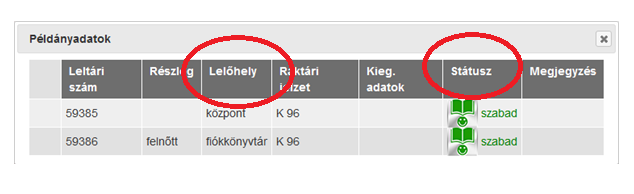 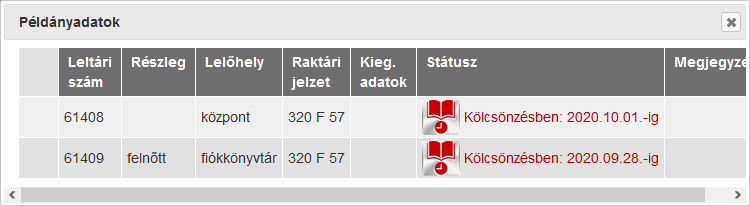 Az alább látható ikonok jelentése: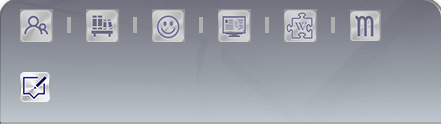     Előjegyzés. Erre az ikonra kattintva előjegyezheti a kért művet, ha az éppen kölcsönzésben van.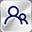      Polcra helyezheti a művet. (Ezzel az olvasni kívánt könyveket saját maga számára 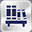 jelöli meg.)     Korábbi használat. Megmutatja, hogy hányan olvasták a könyvet és milyen tetszésnyilvánítást kapott, ill. mikor olvasták utoljára.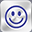       MEK.  A Magyar Elektronikus Könyvtár oldalát nyitja meg.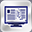       WIKI.  A wikipédiára kalauzol minket, ahol a  keresett műről, ill. a szerzőről olvashatunk.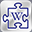       Ez az ikon a moly.hu oldalra irányít. Itt is a keresett műről olvashatunk.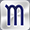       Annotáció.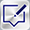 *Téma (tárgy) szerinti keresés, példával: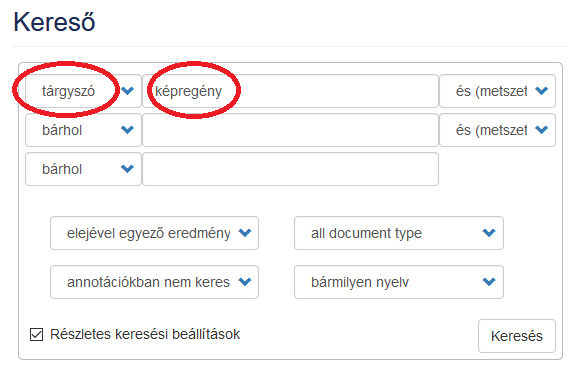 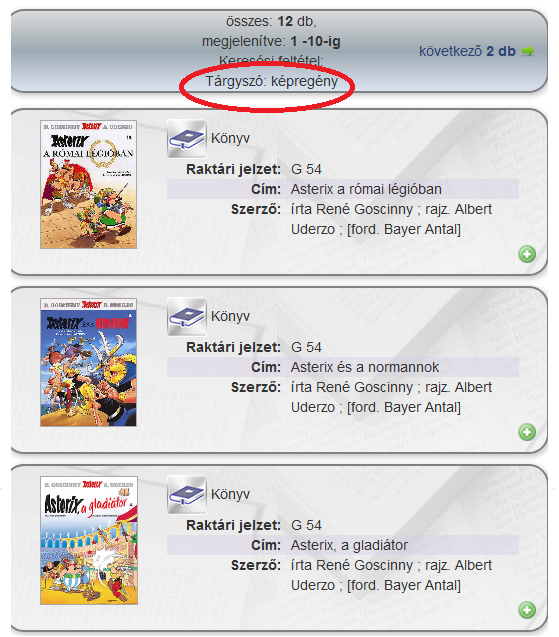 Regisztrációhoz kötött online funkciók eléréseElső használat előtt regisztráció szükséges!A könyvtár weboldalán az olvasói bejelentkezés menüpont alatt, ha  beírja az olvasójegye számát vagy az e-mail címét, valamint a jelszavát, a login/belépés gombra kattintva eléri a könyvtár online szolgáltatásait. Ha még nincs jelszava, kattintson a regisztrációra. A kért adatok beírása után a rendszer egy emailt küld, a megerősítést követően visszatérve a könyvtár oldalára már elérhetők a funkciók. (Ha bármely ponton elakadna, a könyvtárosok készséggel segítenek.)Belépés után a következő menüpontokat találja:Adataim – a könyvtári beíratkozáskor regisztrált adatait tartalmazza. Kérjük, a változásokat jelezze következő könyvtárlátogatása alkalmával, módosítást csak a könyvtáros végezhet.E-mail/ jelszó módosítás – itt módosíthatja e-mail címét ill. jelszavát.Aktuális kölcsönzéseim  –  tájékoztatást ad az Ön által kikölcsönzött dokumentumokról, azok  lejárati határidejéről, valamint itt hosszabbíthatja meg a dokumentumok visszahozatali dátumát.Korábbi kölcsönzéseim  –  ennél a menüpontnál tájékozodhat korábbi kölcsönzéseiről, továbbá itt lehetősége nyílik tetszésnyilvánításra is (tetszett/nem tetszett).Témafigyelés  –  itt jelezheti, ha szeretné egyes szerzők műveit vagy egyes témakör újonnan megjelent dokumentumait elsőként elolvasni. A könyvtár állományába beérkezett dokumentumokról érteítést kap, lefoglalhatja azokat.Polcon lévő tételeim  –  ezzel az olvasni kívánt könyveket saját maga számára jelöli meg.         Előjegyzéseim, foglalásaim  –  itt láthatja aktuális előjegyzéseit, foglalásait.Gyarapítási javaslat  –  ha szeretne dokumentumot beszerzésre javasolni, itt teheti meg.Hosszabbítás Az aktuális kölcsönzéseim menüpont alatt láthatja a visszahozatal dátumát. Ha szüksége van még az Önnél lévő könyvekre, akkor kétszer módosíthatja a határidőt. A rendszer automatikusan jelöli a hosszabbítható dokumentumokat (pipa), és megmutatja a lehetőségei számát.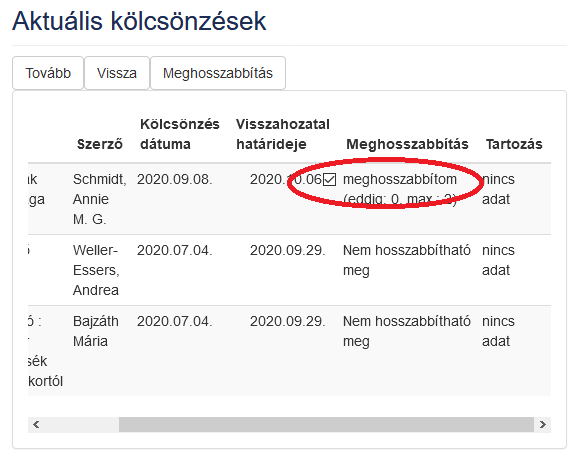 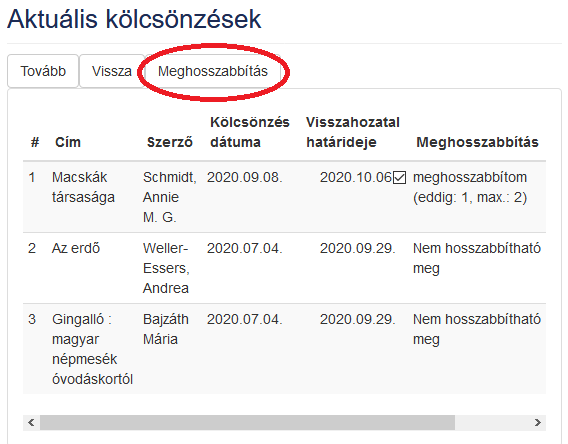 Ha ezeket beállította, akkor a kis ablak felső részén található „meghosszabbítás” gombra kattintva tudja véglegesíteni a feladatot. Fontos tudni, hogy ha már lejárt a határidő (piros a dátum), akkor ezt a műveletet nem lehet elvégezni.